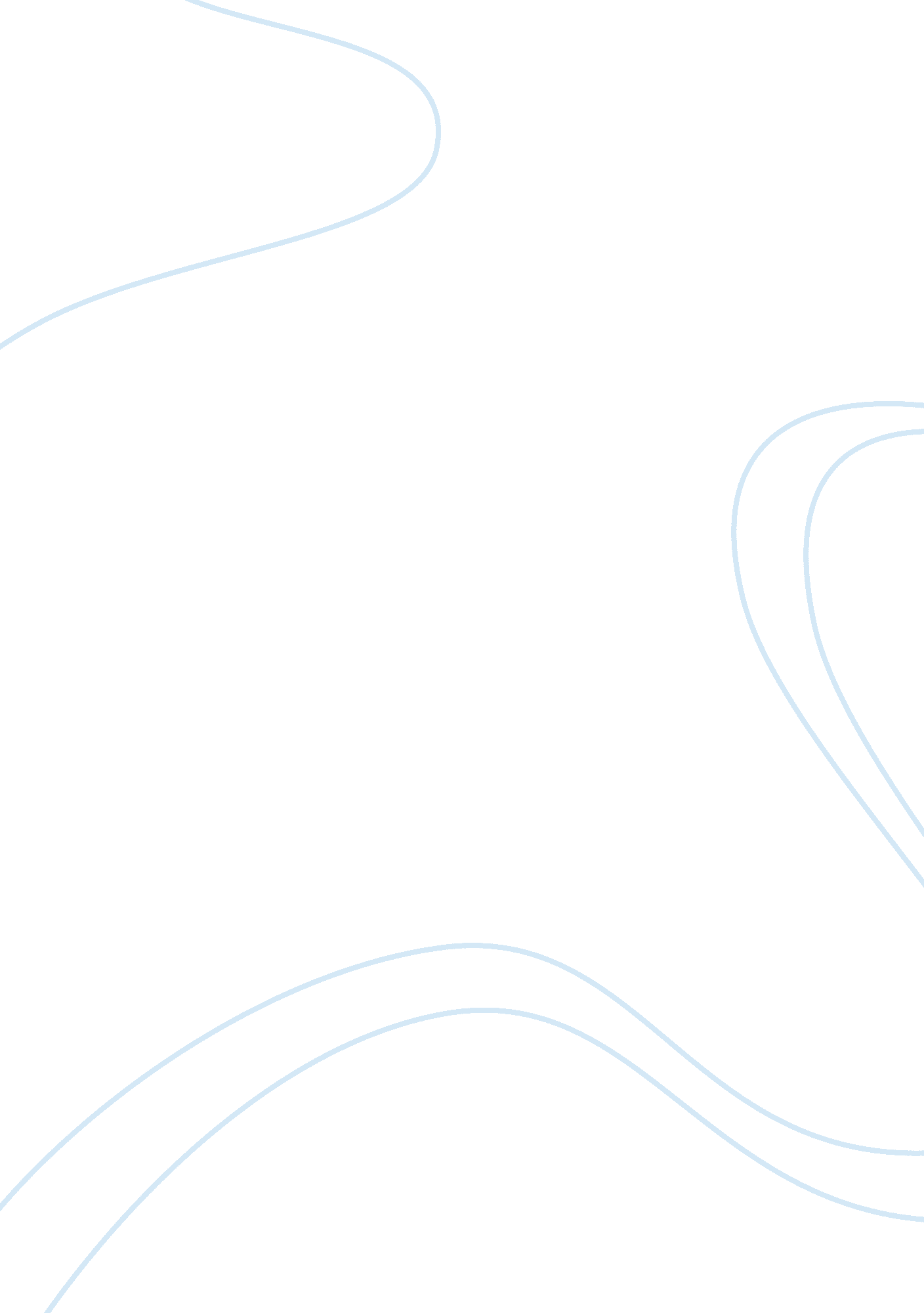 Free essay about 2: what are the five process groups of project management and de...Business, Management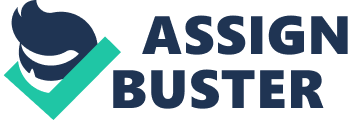 1: Define project and project management in your own words? A project can be defined as a temporary activity undertaken with the aim of producing a unique product, result or service. It can also be said to be a temporary way of solving a problem that has a definite time of beginning, work, and ending. 
Project management on the other hand means the process of planning, organizing, initiating, directing, and control of resources available in order to solve a certain problem or achieve a certain goal within specified time limit. - Project Initiation 
This stage involves the selection of the project, defining the benefits, selection of the project, documentation, and finding out the project leader or manager. 
- Project Planning 
Project planning involves the definitions of the main work, determining both quantity and quality, resource identifications, scheduling he activities as well as evaluation the risks associated with the whole project. The planningstage involve laying down the master plan what is to be achieved, where, when, how, and for how long. 
- Project execution 
This is the working stage in project management whereby the teams sets out to achieve the set goals. It involves negotiations, directing and managing work, real-time evaluations, and improvements 
- Project monitoring & Control 
It involves controlling of the project progression whereby the manager ensures that the results are geared towards achieving the overall goals and objectives. The impacts and variance are analyzed at this stage. Adjustments are made accordingly so as to ensure that the results do not deviate from the main course of action. It also involves evaluation of the project. 
- Project closure 
This involves verification of whether the work was done as planned. This involves details on the contractual closure, financial closure, and the administrative closures. 
3: Define modified version of project (management) success-list all 7 elements and explain each elements in minimum of 2 sentences in your own words? 
Modified version of project management success is the project management that has more factors includes ensuring the success of the project. 
- Compelling project 
The project does not need to be a vacuum. Clear goals and objective must be set. 
- Practicability 
Let all the activities be fully practical. Unrealistic activities make the team to lose focus. 
- Ensure competence of the team member 
This involves making sure that the team members are all capable of doing the work. The qualification and roles ought to be set out as per their qualifications. 
- Ensure systems are user friendly 
Under this section, one has to ensure that the working environment is friendly to the team players. Such encourages the team members. 
- Make the whole project a win for the team members and the managers 
Such ensures positive reinforcement that increases the energy of the team members. People want to be associated with something that feels part of it. 
- Make the project an on-going learning process. 
Such stimulates the team members. It also makes the whole process relevant to all the team members. 
- Trumpet the success of the project 
This includes revisiting the whole process and finding out the strengths and weakness the team faced. Such ensures that the other projects would be better from the lessons of the previous projects. 